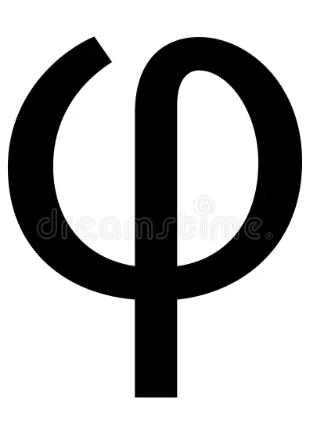 ЕГЭ Задание 2     1ЕГЭ Задание 2     2ЕГЭ Задание 2     3ЕГЭ Задание 2     4ЕГЭ Задание 2 5ОГЭ Задание 6 1ОГЭ Задание 62ОГЭ Задание 6 3ОГЭ Задание 6 4ОГЭ Задание 65ОГЭ Задание 81ОГЭ Задание 82ОГЭ Задание 83ОГЭ Задание 84ОГЭ Задание 85ОГЭ Задание 111ОГЭ Задание 112ОГЭ Задание 113ОГЭ Задание 114ОГЭ Задание 115ОГЭ Задание 121ОГЭ Задание 122ОГЭ Задание 123ОГЭ Задание 124ОГЭ Задание 125